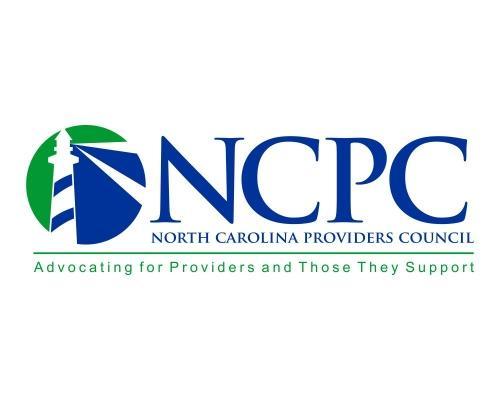 NC Providers Council Operational Data Strategies Committee Meeting Agenda July 28, 2021, 12 noon – 1 pmWelcome and Introductions – Vanessa Ervin, Committee ChairOngoing Business - Vanessa Ervin, Committee ChairEVV Payment Issues – Chris ThompsonTailored Care Management – Chris ThompsonNew Business - Vanessa Ervin, Committee ChairLegislative Updates – Joel MaynardNC Medicaid Quality Plan – Vanessa ErvinIRIS Updates – Vanessa ErvinNext meeting:   	September 29th 12 noon – 1 pm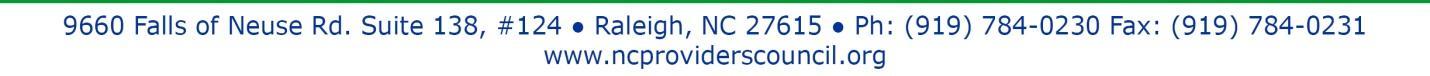 